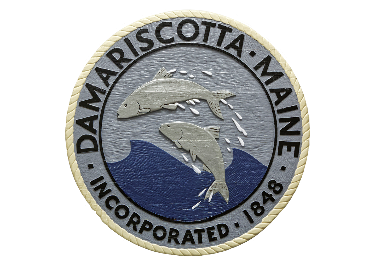 AgendaJoint MeetingSelect Board Meeting/Budget CommitteeTown of Damariscotta, MaineDecember 21, 20224:30 PMJoin Zoom Meeting:  https://us02web.zoom.us/j/87878201039 Meeting ID: 878 7820 1039 Passcode: Dama22Pledge of AllegianceCall Select Board Meeting to OrderCall Budget Committee Meeting to OrderOfficial Items Discussion ItemsFY 24 Personnel CostsProposed wagesProposed benefitsOverview of anticipated budget impacts COLA – Social Security COLA 2023: 8.7% ↑New England Consumer Price Index (December 2022) 6.1%↑Insurance: 4.5% ↑in CY 2023Retirement: no change.  Next adjustment will be in FY 25. Select Board/Budget Committee ItemsAdjournment